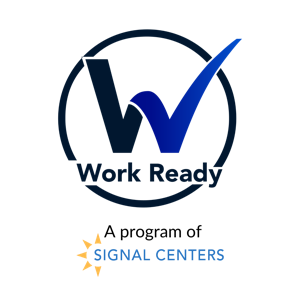 Please email this referral to our Work Ready email at workready@signalcenters.org.For questions, please call Joyce Jackson or Selah Melvin at (423) 994-3192.Work Ready ReferralDate: Date: REFERRING AGENCY INFORMATIONREFERRING AGENCY INFORMATIONName of Referring Staff:Agency Name:Work Phone (ext. if applicable):  Address:Email Address:APPLICANT INFORMATION APPLICANT INFORMATION Name:  Name:  Address:  Address:  Home Phone: __________________________Mobile Phone: _________________________Best time to reach:Morning NoonE-mail: Gender:Date of Birth:  Race:Are you a citizen of the United States?   Yes                                     No Did you receive a high school diploma, GED or HiSet? Yes                         NoDo you have at least one child 18 yrs. old or younger (or 19 yrs. and still in high school)?Yes                                    NoDo you live in Tennessee?Yes                          NoHave you ever been justice involved? Yes                                     No If yes, please explain: RESOURCE INFORMATIONRESOURCE INFORMATIONAre you receiving any of the following services: Please circle all that apply.TennCare                                                  Public HousingSNAP/Food Stamps                                 Housing Choice Voucher/Section 8Unemployed                                             Free or Reduced LunchAre you receiving any of the following services: Please circle all that apply.TennCare                                                  Public HousingSNAP/Food Stamps                                 Housing Choice Voucher/Section 8Unemployed                                             Free or Reduced LunchAVAILABLITY AVAILABLITY Are you available for up to 15 hours of paid internship (9 AM- 12 PM)? Yes                                                      NoAre you available for up to 15 hours of paid internship (9 AM- 12 PM)? Yes                                                      NoWhat day(s) are you available to intern?  Please circle all that apply.                                Monday        Tuesday        Wednesday        Thursday        Friday What day(s) are you available to intern?  Please circle all that apply.                                Monday        Tuesday        Wednesday        Thursday        Friday Are you available for college course work three days each week (1 PM- 3PM)? Yes                                                      NoAre you available for college course work three days each week (1 PM- 3PM)? Yes                                                      NoFOR WORK READY STAFF ONLYFOR WORK READY STAFF ONLYCase Manager Name: Date Received:Eligible for WRP:  Yes/NoIf not, were additional services provided? Yes/NoCase Manager Signature: Date Completed: